Завдання для учнів 8 класу8 клас  біологіяЗагальна характеристика сенсорних систем організму людини. Зорова сенсорна система людини.§§41,42. https://www.youtube.com/watch?v=9Uhc7c0D6S0&feature=share&fbclid=IwAR0N52meAFVsLB8uP-v2MW6RSXq1NvNhQcCw5lg-1xc98ePnfs6iEnzWfq8Особливості функціонування ока людини. Гігієна зору. §43, завд.1-4 стор. 207. Слухова сенсорна система.  Вухо. Гігієна слуху.§44.8 клас  географіяНаселення України  та світу.  Кількість населення в світі та  Україні.  Чинники, що впливають  на кількість населення: природний рух, міграції.§49. завд. 1-4 стор. 241Статево-віковий склад населення світу й України. Практична робота 11. Аналіз статево-вікових пірамід України та окремих  країн світу. Стор.247, §50Механічний рух населення: причини і види міграцій, основні напрямки міграційних потоків у світі та  Україні. Українська діаспора. Міграційна політика.§51.8 клас англійська мова8-Б клас математика (учитель Смілик Н.С.)8 клас АЛГЕБРА8 клас ГЕОМЕТРІЯ8 клас українська мова та література8-А клас математикаАЛГЕБРА   8-А класТотожні перетворення виразів, що містять квадратні кореніФункція y=,  її графік і властивостіКвадратні рівняння. Неповні квадратні рівняння, їх розв’язування.ГЕОМЕТРІЯ    8 –А класТеорема Піфагора.Перпендикуляр і похила, їх властивості.Многокутник та його елементи. Сума кутів опуклого многокутника.Вписані й описані многокутники8 клас інформатикаВирази.Логічні вирази та змінні й операції над ними.8 клас основи здоров’я§20 " Мотоцикл і безпека",  опрацювати8-  А клас  українська мова Речення з відокремленими членами. Поняття про  відокремлення, стор. 144 – 146, виконати вправу №313.Відокремлені означення,  стор.  146-151, виконати вправу №329.Відокремлені прикладки, стор. 152-155,  виконати вправу №338.8– А клас українська література  Олександр Довженко.  Читати та аналізувати оповідання  « Ніч перед боєм».Працювати над образами діда Платона і діда Савки.Дати відповіді на запитання , вміщені у підручнику на стор.  216-218.        ( усно).Ніна Бічуя. Читати повість « Шпага Славка Беркути».Розкрити образи Славка Беркути, Юлька Ващука,  Стефка Вуса та Лілі Теслюк.Попрацювати  над літературним проектом на стор.  242. ( письмово у чернетках).8 клас російська мова та зарубіжна література8клас, рос. мова. Виконати впр. 272, 281 письмово. Повторити теоретичний матеріал зан.40- 43 8клас , зар. літ. Мольєр «Міщанин – шляхтич», повний текст, опрацювати крит. матеріал на         стор.279 -281.8 клас фізика Опрацювати §33- 34Приклади розв’язування задач1. Користуючись показами електролічильника (див. рисунок), визначте витрачену електроенергію та обчисліть її вартість за тарифом 0,9 грн за 1 кВт · год.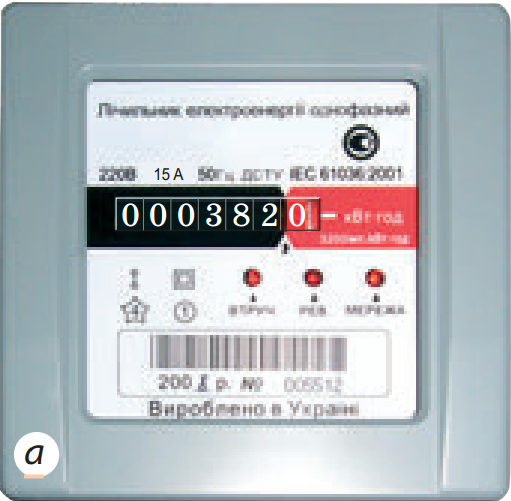 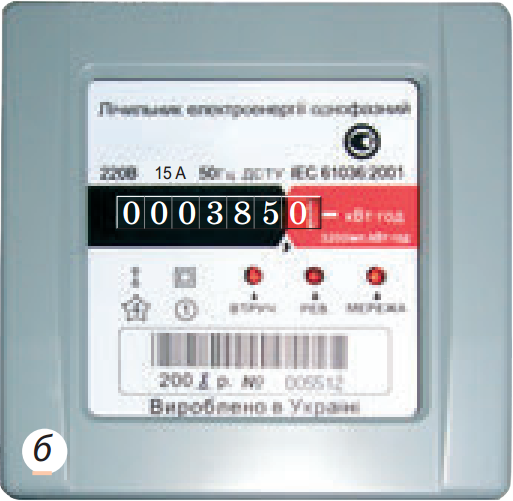 2.	Яку роботу виконає електричний струм у лампочці кишенькового ліхтаря за 10 хвилин, якщо напруга 4 В, а сила струму 250 мА?3.	При переміщенні заряду 50 Кл по провіднику виконана робота 200 Дж. Визначити час проходження струму й потужність, якщо сила струму в колі 4 А.4. Визначте ККД електричного двигуна, що за напруги 220 В і сили струму 2 А за 30 с піднімає вантаж масою 100 кг на висоту 10 м.Виконати самостійно (ст..152 -153): №268 – 273; №275 - 279№ТемаЛексикаГраматикаЧитання Письмо1.Клімат і погодаЛексичні одиниці ст.123-124 впр.1 , 2 ( в тексті)Впр.2 ст.124Впр.4 ст.125 (відповісти на запитання)Впр. 5 ст.1252.Вплив погоди на проведення дозвілляЛексичні одиниці ст., 126 впр.2Впр.3, ст.126  Впр.7 ст.149 відповісти на запитання усно)Впр. 5 ст.127 3.Великобританія на картіЛексичні одиниці ст., 129 впр.3(Vocabulary NotesPrepositions ст.128Впр.2, ст.128  Впр.5 ст.130 відповісти на запитання усно)Впр . 7 ст.1304.Географічне положення ВеликобританіїЛексичні одиниці ст., 131 впр.1вивчити.Article the with Geographical Names  ст.133Впр.2, ст.131 ( The Land of Great Britain)Впр . 6 ст.133Теоретичний матеріал§§Виконати письмово1.Тотожні перетворення виразів, що містять квадратні корені17№767;770;772;776;781;7837972.Функція , її графік і властивості18№841;850;8533.Стор. 178 Тестові завдання №34.Типові завдання до контрольної роботи №3Теоретичний матеріал§§Виконати письмово1.Перпендикуляр і похила14№633;637;647;6532.Стор. 134 задачі за готовими малюнками3.Стор. 137 Типові задачі для контрольної роботи2.Многокутники15№667;672;678;6918-Б8-БУкраїнська моваУкраїнська література1.Повторити тему «Речення зі звертаннями , вставними словами  (словосполученнями, реченнями)».2. Переглянути відео урок «Речення з відокремленими членами речення».3. Виконати вправи 306, 307, 308.4. Виконати тестові завдання (с.140 – 141).1.Опрацювати біографію Ніни Бічуї.2. Прочитати повість Ніни Бічуї « Шпага Славка Беркути».3.Підготувати відповіді на запитання та виконати завдання за змістом твору (с.225, 230, 231, 236, 240).Дано:Розв’язанняВідповідь: Розв’язанняВідповідь: Дано:Розв’язанняВідповідь: Розв’язанняВідповідь: Дано:Розв’язання1 спосіб2 спосібВідповідь: Розв’язання1 спосіб2 спосібВідповідь: Дано:Розв’язанняВідповідь: